АДМИНИСТРАЦИЯ ПЛОСКОСЕМИНСКОГО СЕЛЬСОВЕТА РЕБРИХИНСКОГО РАЙОНА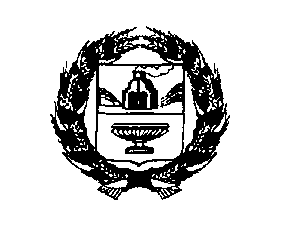 АЛТАЙСКОГО КРАЯПОСТАНОВЛЕНИЕ   22.08.2022                                                                                           №33                                                                                                                                                              п. ПлоскосеминскийОб утверждении Методики прогнозирования поступленийдоходов в бюджет сельского поселения, администрируемых Плоскосеминским сельсоветом Ребрихинского района Алтайского края.В соответствии с пунктом 1 статьи 160.1 Бюджетного кодекса Российской Федерации, постановлением Правительства Российской Федерации от 23.06.2016 N 574 "Об общих требованиях к методике прогнозирования поступлений доходов в бюджеты бюджетной системы Российской Федерации», постановления Плоскосеминского сельсовета Ребрихинского района Алтайского края от 27.12.2021 №35 «О наделении полномочиями главного администратора доходов бюджета Плоскосеминского сельсовета Ребрихинского района Алтайского края», Перечня главных администраторов доходов бюджета сельского поселения и Перечня главных администраторов источников финансирования дефицита бюджета сельского поселения, Порядка внесения изменений в перечень главных администраторов доходов бюджета сельского поселения и  перечень главных администраторов источников финансирования дефицита бюджета сельского поселения, постановляю:1. Утвердить прилагаемую Методику прогнозирования поступлений доходов в бюджет сельского поселения, администрируемых Плоскосеминским сельсоветом Ребрихинского района Алтайского края.2. Утвердить прилагаемый Перечень ответственных за подготовку материалов при формировании прогноза доходов бюджета Плоскосеминского сельсовета Ребрихинского района Алтайского края на очередной финансовый год и на плановый период.3. Признать Постановление Администрации Плоскосеминского сельсовета №25 от 26.09.2017 года Об утверждении Методики прогнозирования поступлений доходов в бюджет сельского поселения, администрируемых Плоскосеминским сельсоветом Ребрихинского района Алтайского края  утратившим силу.       4. Обнародовать настоящее постановление на информационном стенде Администрации Плоскосеминского сельсовета, а также на официальном сайте Администрации Ребрихинского района Алтайского края в рубрике                              « Плоскосеминский сельсовет».       5. Контроль за исполнением настоящего постановления оставляю за собой.Глава сельсовета                                                                                    В.Ф. ИгуминаАнтикоррупционная экспертиза проекта муниципального правового акта проведена.  Коррупциогенных  факторов  не  выявлено.Глава сельсовета                                                                                                     В.Ф. Игумина От  22.08.2022№ 23Вера Федоровна Игумина8(38582)24649УтвержденаПостановлениемАдминистрацииПлоскосеминского сельсовета Ребрихинского района Алтайского края                                                                                         от_______________ г. №____ МЕТОДИКАПРОГНОЗИРОВАНИЯ ПОСТУПЛЕНИЙ ДОХОДОВ В БЮДЖЕТ СЕЛЬСКОГО ПОСЕЛЕНИЯ АДМИНИСТРИРУЕМЫХ ПЛОСКОСЕМИНСКИМ СЕЛЬСОВЕТОМ РЕБРИХИНСКОГО РАЙОНААЛТАЙСКОГО КРАЯI. Общие положения1. Настоящая методика определяет параметры прогнозирования поступлений по доходам бюджета сельского поселения, главным администратором которых является Алминистрация Плоскосеминского сельсовета Ребрихинского района Алтайского края (далее соответственно - доходы бюджета, главный администратор доходов, методика прогнозирования).2. Методика прогнозирования определяет порядок исчисления прогнозного объема поступлений по каждому виду доходов, являющихся источниками доходов бюджета, администрируемых главным администратором доходов, методы расчета прогнозного объема поступлений по каждому виду доходов, описание фактического алгоритма расчета (формулу) прогнозируемого объема поступлений по каждому виду доходов бюджета, нормативные правовые акты, являющиеся основанием для администрирования платежей.3. Методика прогнозирования разрабатывается на основе единых подходов к прогнозированию поступлений доходов в текущем финансовом году, очередном финансовом году и плановом периоде. Для текущего финансового года предусматривается использование данных о фактических поступлениях доходов за истекшие месяцы этого года, в том числе увеличение или уменьшение прогноза доходов на сумму корректировки, рассчитываемой с учетом данных о фактических поступлениях доходов, уточнение прогнозируемых значений показателей, используемых для расчета прогнозного объема поступлений, с учетом их фактических значений.4. Перечень доходов бюджета, администрирование которых осуществляет главный администратор доходов, определяется в соответствии с действующими на дату составления прогноза указаниями о порядке применения бюджетной классификации Российской Федерации, утверждаемыми Министерством финансов Российской Федерации.Доходы бюджета, администрирование которых осуществляет главный администратор доходов, подразделяются на доходы, прогнозируемые и непрогнозируемые, но фактически поступающие в доход бюджета сельского поселения.Оценка непрогнозируемых, но поступающих в бюджет сельского поселения доходов, осуществляется на основе данных фактических поступлений доходов.5. При прогнозировании администрируемых доходов применяются следующие методы прогнозирования:прямой расчет, основанный на непосредственном использовании прогнозных значений объемных и стоимостных показателей, уровней ставок и других показателей, определяющих прогнозный, объем поступлений прогнозируемого вида доходов;усреднение - расчет на основании усреднения годовых объемов доходов бюджетов бюджетной системы Российской Федерации не менее чем за 3 года или за весь период поступления соответствующего вида доходов в случае, если он не превышает 3 года;прогнозирование на основании данных о фактических поступлениях доходов за истекшие месяцы текущего года и оценки их поступлений в целом за год;иной способ.6. Формирование прогноза доходов осуществляется в соответствии с Графиком разработки прогноза социально-экономического развития сельского поселения Ребрихинского района Алтайского края, подготовки и рассмотрения проекта бюджета сельского поселения.Главный администратор доходов руководствуется настоящей методикой прогнозирования при подготовке материалов по прогнозированию доходов бюджета в текущем финансовом году, на очередной финансовый год и на плановый период.II. Источники доходов бюджета сельского поселения и принципыформирования прогнозов в текущем финансовом году,на очередной финансовый год и на плановый период7. В состав прогнозируемых главным администратором доходов неналоговых доходов бюджета, по которым составляются расчеты, включаются:а)доходы, получаемые в виде арендной платы, а также средства от продажи права на заключение договоров аренды за земли, находящиеся в собственности сельских поселений (за исключением земельных участков муниципальных бюджетных и автономных учреждений);б) доходы от сдачи в аренду имущества, находящегося в оперативном управлении органов управления сельских поселений и созданных ими учреждений (за исключением имущества муниципальных бюджетных и автономных учреждений);в) прочие доходы от оказания платных услуг (работ) получателями средств бюджетов сельских поселений;         г) доходы, поступающие в порядке возмещения расходов, понесенных в связи с эксплуатацией имущества сельских поселений;д) прочие доходы от компенсации затрат бюджетов сельских поселений;е) доходы от реализации иного имущества, находящегося в собственности сельских поселений (за исключением имущества муниципальных бюджетных и автономных учреждений, а также имущества муниципальных унитарных предприятий, в том числе казенных), в части реализации основных средств по указанному имуществу         ж) доходы от продажи земельных участков, находящихся в собственности сельских поселений (за исключением земельных участков муниципальных бюджетных и автономных учреждений);8. К непрогнозируемым неналоговым доходам, администрируемым главным администратором доходов, которые носят несистемный и (или) нерегулярный характер, относятся:з) доходы от реализации иного имущества, находящегося в собственности сельских поселений (за исключением имущества муниципальных бюджетных и автономных учреждений, а также имущества муниципальных унитарных предприятий, в том числе казенных), в части реализации материальных запасов по указанному имуществу; и) платежи, взимаемые органами местного самоуправления (организациями) сельских поселений за выполнение определенных функций;к) возмещение ущерба при возникновении страховых случаев, когда выгодоприобретателями выступают получатели средств бюджета сельского поселения;л) прочее возмещение ущерба, причиненного муниципальному имуществу сельского поселения (за исключением имущества, закрепленного за муниципальными бюджетными (автономными) учреждениями, унитарными предприятиями);м) штрафы, неустойки, пени, уплаченные в случае просрочки исполнения поставщиком (подрядчиком, исполнителем) обязательств, предусмотренных муниципальным контрактом, заключенным муниципальным органом, казенным учреждением сельского поселения;н) иные штрафы, неустойки, пени, уплаченные в соответствии с законом или договором в случае неисполнения или ненадлежащего исполнения обязательств перед муниципальным органом (муниципальным казенным учреждением)сельского поселения;о) административные штрафы, установленные законами субъектов Российской Федерации об административных правонарушениях, за нарушения муниципальных правовых актов:п)платежи в целях возмещения ущерба при расторжении муниципального контракта, заключенного с муниципальным органом сельского поселения (муниципальным казенным учреждением), в связи с односторонним отказом исполнителя (подрядчика) от его исполнения (за исключением муниципального контракта, финансируемого за счет средств муниципального дорожного фонда);р)невыясненные поступления, зачисляемые в бюджеты сельских поселений;с)прочие неналоговые доходы бюджетов сельских поселений;т) прочие неналоговые доходы бюджетов сельских поселений в части невыясненных поступлений, по которым не произведен возврат(уточнение) не позднее трех лет с момента их зачисления на единый счет бюджета сельских поселенийДанные виды неналоговых доходов относятся к непрогнозируемым, но фактически поступающим платежам в доход бюджета сельского поселения.Поступления по указанным доходным источникам на очередной финансовый год и на плановый период прогнозируются на нулевом уровне.При формировании уточненного прогноза доходов на текущий финансовый год прогнозирование осуществляется с учетом фактического поступления доходов за истекший период текущего года.9. Безвозмездные поступления в бюджет сельского поселения рассчитываются в следующем порядке:а)доходы бюджета сельского поселения от безвозмездных поступлений от негосударственных организаций и поступления от денежных пожертвований, предоставляемыми физическими лицами в связи с несистемностью их поступления в бюджет сельского поселения и непредсказуемостью их образования планируются на усредненном уровне. Показатели прогнозных поступлений, указанных в настоящем пункте доходов в текущем финансовом году, корректируются в ходе исполнения бюджета сельского поселения с учетом фактического поступления средств в бюджет сельского поселения. б)прогноз безвозмездных поступлений (дотации, субвенции, субсидии, иные межбюджетные трансферты) в доход бюджета сельского поселения осуществляется в соответствии с объемом межбюджетных трансфертов, предусмотренных поселению проектом закона о районном бюджете Ребрихинского района Алтайского края на очередной финансовый год и на плановый период. Возврат прочих остатков субсидий, субвенций и иных межбюджетных трансфертов, имеющих целевое назначение прошлых лет из бюджетов сельских поселений, прогнозируются на нулевом уровне.10. Прогноз по неналоговым доходам бюджета сельского поселения формируется Плоскосеминским сельсоветом Ребрихинского района Алтайского края.11. Методика прогнозирования поступлений доходов в бюджет сельского поселения, администрируемых Плоскосеминским сельсоветом Ребрихинского района Алтайского края, изложена в приложении к настоящей методике.Приложениек Методикепрогнозирования поступленийдоходов в бюджет сельского поселения,администрируемых Плоскосеминским сельсоветом Ребрихинского района Алтайского краяМЕТОДИКАПРОГНОЗИРОВАНИЯ ПОСТУПЛЕНИЙ ДОХОДОВ В БЮДЖЕТ СЕЛЬСКОГО ПОСЕЛЕНИЯ, АДМИНИСТРИРУЕМЫХ ПЛОСКОСЕМИНСКИМ СЕЛЬСОВЕТОМ РЕБРИХИНСКОГО РАЙОНА АЛТАЙСКОГО КРАЯУтвержденПостановлением Администрации Плоскосеминского сельсовета Ребрихинского района Алтайского края                                                                                                                                         От________________  2022 г. №___ ПЕРЕЧЕНЬОТВЕТСТВЕННЫХ ЗА ПОДГОТОВКУ МАТЕРИАЛОВ ПРИ ФОРМИРОВАНИИ ПРОГНОЗА ДОХОДОВ БЮДЖЕТА ПЛОСКОСЕМИНСОГО СЕЛЬСОВЕТАРЕБРИХИНСКОГО РАЙОНААЛТАЙСКОГО КРАЯ,НА ОЧЕРЕДНОЙ ФИНАНСОВЫЙ ГОДИ ПЛАНОВЫЙ ПЕРИОДКод главного администратора доходовНаименование главного администратора доходовКБКНаименование КБК доходовНаименование метода расчетаФормула расчетаАлгоритм расчетаОписание показателей12345678911303Администрация Плоскосеминского сельсовета Ребрихинского района Алтайского края11105025100000120Доходы, получаемые в виде арендной платы, а также от продажи права на заключение договоров аренды за земли, находящиеся в  собственности сельских поселений ( за исключением земельных участков муниципальных бюджетных и автономных учреждений)Метод прямого расчетаСПаренда земли = (Ф*СА)+(З*30%)По земельным участкам, предоставленным в аренду путем проведения торгов, ставки арендной платы определяются по итогам торгов (аукционов).По земельным ставкам, предоставленным без проведения торгов, ставки арендной платы определяются на основании решения Ребрихинского районного Совета народных депутатов Алтайского края от 24.10.2008 г. № 74 «Об утверждении коэффициентов для расчета арендной платы за использование находящихся на территории Ребрихинского района земельных участков, государственная собственность на которые не разграничена, предоставляемых без проведения торгов» (с последующими изменениями и дополнениями) путем применения утвержденных коэффициентов к кадастровой стоимости земельного участка.СП – прогнозная сумма поступлений арендной платы за земельные участки на очередной финансовый год/рублей/;Ф* – фактически сдаваемые в аренду площади земельных участков/ м2 /(по каждой категории земель и по видам разрешенного использования). Площади земельных участков принимаются на основании действующих договоров аренды в отчетном году;СА – ставки арендной платы за 1 га.З-задолженность, образовавшаяся у арендаторов земельных участков2303Администрация Плоскосеминскогосельсовета Ребрихинского района Алтайского края11105035100000120Доходы от сдачи в аренду имущества, находящегося в оперативном управлении органов управления сельских поселений и созданных ими учреждений (за исключением имущества муниципальных бюджетных и автономных учреждений)Метод прямого расчетаСПаренда помещений = (Ф*СА) Площади арендуемых помещений принимаются на основании действующих договоров аренды с учетом возможного изменения в планируемом периоде на основании заявлений арендаторов.  Ставки арендной платы определяются согласно решению Совета народных депутатов Плоскосеминского сельсовета Ребрихинского района Алтайского края от 25.04.2013 г. №14 «Об утверждении ставок арендной платы за муниципальное имущество Плоскосеминского сельсовета Ребрихинского района, предоставленное в аренду без проведения торгов» (с последующими изменениями и дополнениями).СП – прогнозная сумма поступлений арендной платы за общую площадь сдаваемых в аренду помещений на очередной финансовый год/рублей/;Ф – фактически сдаваемые в аренду площади помещений/м2/. Площади арендуемых помещений принимаются на основании действующих договоров аренды с учетом возможного изменения в планируемом периоде на основании заявлений арендаторов. СА – ставки арендной платы /рублей за 1 м2/.3.303Администрация Плоскосеминскогосельсовета Ребрихинского района Алтайского края11301995100000130Прочие доходы от оказания платных услуг (работ) получателями средств бюджетов сельских поселенийСпособ усредненияДср=(Д1+Д2+Д3)/3Дср-среднее значение за последние 3 года, гдеД1,Д2,Д3-значение за 3 предшествующих годаИсточник данных - бюджетная отчетность Плоскосеминского сельсовета Ребрихинского района Алтайского края4.303Администрация Плоскосеминского сельсовета Ребрихинского района Алтайского края11302065100000140Доходы, поступающие в порядке возмещения расходов, понесенных в связи с эксплуатацией  имущества сельских поселенийМетод прямого расчетаД=Д1*КД-доходД1-доход за предшествующий год, рассчитанный по заключенным договорамК-коэффициент увеличения или уменьшения в зависимости от изменения тарифовИсточник данных - бюджетная отчетность Плоскосеминского сельсовета Ребрихинского района Алтайского края5.303Администрация Плоскосеминского сельсовета Ребрихинского района Алтайского края11302995100000130Прочие доходы от компенсации затрат бюджетов сельских поселенийМетод прямого расчетаСП = (Н*Р*С)Количество поездок. определяется на основании действующих договоров с военным комиссариатом с учетом возможного изменения количества поездок в планируемом периоде;Р- расстояние определяется по спидометру;Н – количество поездок, определяется согласно графика, предоставленного военным комиссариатомСтавка платы за 1 км пробега определяется на основании калькуляции, составленной сельсоветом и согласованной с военным комиссариатом; Ставка уточняется на каждую поездку и может изменятьсяСП – прогнозная сумма поступлений платы за перевоз призывников до военного комиссариатана очередной финансовый год/рублей/;Н – прогнозируемое количество поездокР- расстояние в км на 1 поездку до места осуществления призыва;С – ставки платы /рублей за 1км пробега/.6.303Администрация Плоскосеминского сельсовета Ребрихинского района Алтайского края11402053100000410Доходы от реализации иного имущества, находящегося в собственности сельских поселений (за исключением имущества муниципальных бюджетных и автономных учреждений, а также имущества муниципальных унитарных предприятий, в том числе казенных), в части реализации основных средств по указанному имуществуИной способПланируемая сумма доходов определяется на основании утвержденного Плана приватизации муниципального имущества муниципального образования Ребрихинский район Алтайского края. В План приватизации включаются объекты муниципальной собственности, которые являются излишними или неиспользуемыми для муниципальных нужд. Стоимость имущества планируется на основании фактических данных о продаже объектов муниципальной собственности за текущий и предыдущий год с учетом анализа рыночной стоимости аналогичных объектов.Источник данных - бюджетная отчетность сельского поселения Ребрихинского района Алтайского края7.303Администрация Плоскосеминского сельсовета Ребрихинского района Алтайского края11402053100000440Доходы от реализации иного имущества, находящегося в собственности сельских поселений (за исключением имущества муниципальных бюджетных и автономных учреждений, а также имущества муниципальных унитарных предприятий, в том числе казенных), в части реализации материальных запасов по указанному имуществуИной способДоходы по данному коду на очередной финансовый год и на плановый период прогнозируются на нулевом уровне, так как имеют несистемный и нерегулярный характер поступлений. При формировании уточненного прогноза доходов на текущий финансовый год прогнозирование осуществляется с учетом фактического поступления доходов за истекший период текущего годаИсточник данных - бюджетная отчетность Плоскосеминского сельсовета Ребрихинского района Алтайского края8.303Администрация Плоскосеминского сельсовета Ребрихинского района Алтайского края11406025100000430Доходы от продажи земельных участков, находящихся в собственности  сельских поселений ( за исключением земельных участков муниципальных бюджетных и автономных учреждений)Метод прямого расчетаСП=ВС*SПо свободным участкам, предназначенным для продажи с торгов, выкупная стоимость определяется на основании отчета независимого оценщика.По земельным участкам под объектами недвижимости, находящимися в частной собственности, выкупная стоимость принимается в размере 60 % от кадастровой стоимости земельного участка (согласно Постановления Администрации Алтайского края от 22.09.2015 N 371 "Об утверждении Порядка определения цены земельных участков, находящихся в собственности Алтайского края, и земельных участков, государственная собственность на которые не разграничена, при заключении договоров купли-продажи земельных участков без проведения торгов. Площадь таких участков определяется на основании информации от владельцев объектов недвижимости о намерении выкупить земельные участки в собственность, а также с учетом фактических данных о выкупе участков за прошлый год.СП -прогнозируемая сумма поступлений/рублях/;ВС - выкупная стоимость земельных участков/рублей /м2/S- общая площадь земельных участков, планируемых к продаже/м2/. 9.303Администрация Плоскосеминского сельсовета Ребрихинского района Алтайского края11502050100000140Платежи, взимаемые органами местного самоуправления (организациями) сельских поселений за выполнение определенных функций;Иной способДоходы по данному коду на очередной финансовый год и на плановый период прогнозируются на нулевом уровне, так как имеют несистемный и нерегулярный характер поступлений. При формировании уточненного прогноза доходов на текущий финансовый год прогнозирование осуществляется с учетом фактического поступления доходов за истекший период текущего годаИсточник данных - бюджетная отчетность Плоскосеминского сельсовета Ребрихинского района Алтайского края10.303Администрация Плоскосеминского сельсовета Ребрихинского района Алтайского края11602020020000140Административные штрафы, установленные законами субъектов Российской Федерации об административных правонарушениях, за нарушение муниципальных правовых актовИной способДоходы по данному коду на очередной финансовый год и на плановый период прогнозируются на нулевом уровне, так как имеют несистемный и нерегулярный характер поступлений. При формировании уточненного прогноза доходов на текущий финансовый год прогнозирование осуществляется с учетом фактического поступления доходов за истекший период текущего года11.303Администрация Плоскосеминского сельсовета Ребрихинского района Алтайского края11610031100000140Возмещение ущерба при возникновении страховых случаев, когда выгодоприобретателями выступают получатели средств бюджета сельского поселенияИной способДоходы по данному коду на очередной финансовый год и на плановый период прогнозируются на нулевом уровне, так как имеют несистемный и нерегулярный характер поступлений. При формировании уточненного прогноза доходов на текущий финансовый год прогнозирование осуществляется с учетом фактического поступления доходов за истекший период текущего годаИсточник данных - бюджетная отчетность Плоскосеминского сельсовета Ребрихинского района Алтайского края12.303 Администрация Плоскосеминского сельсовета Ребрихинского района Алтайского края11610032100000140Прочее возмещение ущерба, причиненного муниципальному имуществу сельского поселения (за исключением имущества, закрепленного за муниципальными бюджетными (автономными) учреждениями, унитарными предприятиями)Иной способДоходы по данному коду на очередной финансовый год и на плановый период прогнозируются на нулевом уровне, так как имеют несистемный и нерегулярный характер поступлений. При формировании уточненного прогноза доходов на текущий финансовый год прогнозирование осуществляется с учетом фактического поступления доходов за истекший период текущего годаИсточник данных - бюджетная отчетность Плоскосеминского сельсовета Ребрихинского района Алтайского края13.303 Администрация Плоскосеминского сельсовета Ребрихинского района Алтайского края11607010100000140Штрафы, неустойки, пени, уплаченные в случае просрочки исполнения поставщиком (подрядчиком, исполнителем) обязательств, предусмотренных муниципальным контрактом, заключенным муниципальным органом, казенным учреждением муниципального районаИной способДоходы по данному коду на очередной финансовый год и на плановый период прогнозируются на нулевом уровне, так как имеют несистемный и нерегулярный характер поступлений. При формировании уточненного прогноза доходов на текущий финансовый год прогнозирование осуществляется с учетом фактического поступления доходов за истекший период текущего годаИсточник данных - бюджетная отчетность Плоскосеминского сельсовета Ребрихинского района Алтайского края14.303 Администрация Плоскосеминского сельсовета Ребрихинского района Алтайского края11607090100000140Иные штрафы, неустойки, пени, уплаченные в соответствии с законом или договором в случае неисполнения или ненадлежащего исполнения обязательств перед муниципальным органом (муниципальным казенным учреждением) сельского поселенияИной способДоходы по данному коду на очередной финансовый год и на плановый период прогнозируются на нулевом уровне, так как имеют несистемный и нерегулярный характер поступлений. При формировании уточненного прогноза доходов на текущий финансовый год прогнозирование осуществляется с учетом фактического поступления доходов за истекший период текущего годаИсточник данных - бюджетная отчетность Плоскосеминского сельсовета Ребрихинского района Алтайского края15.303Администрация Плоскосеминского сельсовета Ребрихинского района Алтайского края11610081100000140Платежи в целях возмещения ущерба при расторжении муниципального контракта, заключенного с муниципальным органом сельского поселения (муниципальным казенным учреждением), в связи с односторонним отказом исполнителя (подрядчика) от его исполнения (за исключением муниципального контракта, финансируемого за счет средств муниципального дорожного фондаИной способДоходы по данному коду на очередной финансовый год и на плановый период прогнозируются на нулевом уровне, так как имеют несистемный и нерегулярный характер поступлений. При формировании уточненного прогноза доходов на текущий финансовый год прогнозирование осуществляется с учетом фактического поступления доходов за истекший период текущего годаИсточник данных - бюджетная отчетность Плоскосеминского сельсовета Ребрихинского района Алтайского края16.303 Администрация Плоскосеминского сельсовета Ребрихинского района Алтайского края11701050100000180Невыясненные поступления, зачисляемые в бюджеты сельских поселенийПоступления не прогнозируются, данный код дохода предусмотрен для зачисления платежей, в которых неверно указаны (или ее указаны) реквизиты платежа и которые подлежат уточнению по соответствующему коду дохода17.303 Администрация Плоскосеминского сельсовета Ребрихинского района Алтайского края11705050100000180Прочие неналоговые доходы бюджетов сельских поселенийИной способДоходы по данному коду на очередной финансовый год и на плановый период прогнозируются на нулевом уровне, так как имеют несистемный и нерегулярный характер поступлений. При формировании уточненного прогноза доходов на текущий финансовый год прогнозирование осуществляется с учетом фактического поступления доходов за истекший период текущего годаИсточник данных - бюджетная отчетность Плоскосеминского сельсовета Ребрихинского района Алтайского края18303Администрация Плоскосеминского сельсовета Ребрихинского района Алтайского края11716000100000180Прочие неналоговые доходы бюджетов сельских поселений в части невыясненных поступлений, по которым не произведен возврат(уточнение) не позднее трех лет с момента их зачисления на единый счет бюджетов сельских поселенийДоходы по данному коду на очередной финансовый год и на плановый период прогнозируются на нулевом уровне, так как имеют несистемный и нерегулярный характер поступлений. При формировании уточненного прогноза доходов на текущий финансовый год прогнозирование осуществляется с учетом фактического поступления доходов за истекший период текущего годаИсточник данных - бюджетная отчетность Плоскосеминского сельсовета Ребрихинского района Алтайского края19303Администрация Плоскосеминского сельсовета Ребрихинского района Алтайского края20200000000000150Безвозмездные поступления от других бюджетов бюджетной системы Российской ФедерацииМетод прямого расчетаБПi = БПiРБПрогноз безвозмездных поступлений (дотации, субвенции, субсидии, иные межбюджетные трансферты) в доход  бюджета сельского поселения осуществляется в соответствии с объемом межбюджетных трансфертов, предусмотренных сельскому совету   проектом районного закона (районным законом) о районном бюджете Ребрихинского района Алтайского края на очередной финансовый год и на плановый периодБПi - безвозмездные поступления (дотации, субвенции, субсидии, иные межбюджетные трансферты) от других бюджетов бюджетной системы Российской Федерации;БПiРБ - проект закона (районного закона) о районном бюджете на очередной финансовый год и на плановый период;i - вид межбюджетного трансферта20.303 Администрация Плоскосеминского сельссовета Ребрихинского района Алтайского края20405099100000150Прочие безвозмездные поступления от негосударственных организаций в бюджеты сельских поселений Способ усредненияДср=(Д1+Д2+Д3)/3Дср-среднее значение за последние 3 годаД1,Д2,Д3-значение за 3 предшествующих годаИсточник данных - бюджетная отчетность Плоскосеминского сельсовета Ребрихинского района Алтайского края21.303Администрация Плоскосеминского сельсовета Ребрихинского района Алтайского края20705020100000150Поступления от денежных пожертвований, предоставляемых физическими лицами получателям средств бюджетов сельских поселенийСпособ усредненияДср=(Д1+Д2+Д3)/3Дср-среднее значение за последние 3 годаД1,Д2,Д3-значение за 3 предшествующих годаИсточник данных - бюджетная отчетность Плоскосеминского сельсовета Ребрихинского района Алтайского края22.303 Администрация Плоскосеминского сельсовета Ребрихинского района Алтайского края20705030050000150Прочие безвозмездные поступления в бюджеты сельских поселенийСпособ усредненияДср=(Д1+Д2+Д3)/3Дср-среднее значение за последние 3 годаД1,Д2,Д3-значение за 3 предшествующих годаИсточник данных - бюджетная отчетность Плоскосеминского сельсовета Ребрихинского района Алтайского края23.303Администрация Плоскосеминского сельсовета Ребрихинского района Алтайского края21960010100000150Возврат прочих остатков субсидий, субвенций и иных межбюджетных трансфертов, имеющих целевое назначение, прошлых лет из бюджетов сельских поселенийИной способДоходы по данному коду на очередной финансовый год и на плановый период прогнозируются на нулевом уровне, так как имеют несистемный и нерегулярный характер поступлений. При формировании уточненного прогноза доходов на текущий финансовый год прогнозирование осуществляется с учетом фактического поступления доходов за истекший период текущего годаИсточник данных - бюджетная отчетность Плоскосеминского сельсовета Ребрихинского района Алтайского краяКод бюджетной классификации доходов бюджетаНаименованиеНаименование ответственных за составление прогноза12330311105025100000120Доходы, получаемые в виде арендной платы, а также средства от продажи права на заключение договоров аренды за земли, находящиеся в собственности сельских поселений (за исключением земельных участков муниципальных бюджетных и автономных учреждений)Глава сельсовета30311105035100000120Доходы от сдачи в аренду имущества, находящегося в оперативном управлении органов управления сельских поселений и созданных ими учреждений (за исключением имущества муниципальных бюджетных и автономных учреждений)Глава сельсовета303 11301995100000130Прочие доходы от оказания платных услуг (работ) получателями средств бюджетов сельских поселенийГлава сельсовета30311302065100000130Доходы, поступающие в порядке возмещения расходов, понесенных в связи с эксплуатацией  имущества сельских поселенийГлава сельсовета30311302995100000130Прочие доходы от компенсации затрат бюджетов сельских поселенийГлава сельсовета30311402053100000410Доходы от реализации иного имущества, находящегося в собственности сельских поселений (за исключением имущества муниципальных бюджетных и автономных учреждений, а также имущества муниципальных унитарных предприятий, в том числе казенных), в части реализации основных средств по указанному имуществуГлава сельсовета30311402053100000440Доходы от реализации иного имущества, находящегося в собственности сельских поселений (за исключением имущества муниципальных бюджетных и автономных учреждений, а также имущества муниципальных унитарных предприятий, в том числе казенных), в части реализации материальных запасов по указанному имуществуГлава сельсовета30311406025100000430Доходы от продажи земельных участков, находящихся в  собственности сельских поселений (за исключением земельных участков муниципальных бюджетных и автономных учреждений)Глава сельсовета30311502050100000140Платежи, взимаемые органами местного самоуправления (организациями) сельских поселений за выполнение определенных функцийГлава сельсовета30311602020020000140Административные штрафы, установленные  законами субъектов Российской Федерации об административных правонарушениях, за нарушение муниципальных правовых актовГлава сельсовета30311610031100000140Возмещение ущерба при возникновении страховых случаев, когда выгодоприобретателями выступают получатели средств бюджета сельского поселенияГлава сельсовета30311610032100000140Прочее возмещение ущерба, причиненного муниципальному имуществу сельского поселения (за исключением имущества, закрепленного за муниципальными бюджетными (автономными) учреждениями, унитарными предприятиями)Глава сельсовета303116070100100000140Штрафы, неустойки, пени, уплаченные в случае просрочки исполнения поставщиком (подрядчиком, исполнителем) обязательств, предусмотренных муниципальным контрактом, заключенным муниципальным органом, казенным учреждением сельского поселенияГлава сельсовета30311607090100000140Иные штрафы, неустойки, пени, уплаченные в соответствии с законом или договором в случае неисполнения или ненадлежащего исполнения обязательств перед муниципальным органом (муниципальным казенным учреждением) сельского поселенияГлава сельсовета30311610081100000140Платежи в целях возмещения ущерба при расторжении муниципального контракта, заключенного с муниципальным органом сельского поселения (муниципальным казенным учреждением), в связи с односторонним отказом исполнителя (подрядчика) от его исполнения (за исключением муниципального контракта, финансируемого за счет средств муниципального дорожного фондаГлава сельсовета30311701050100000180Невыясненные поступления, зачисляемые в бюджеты сельских поселенийГлава сельсовета30311705050100000180Прочие неналоговые доходы бюджетов сельских поселенийГлава сельсовета30311716000100000180Прочие неналоговые доходы бюджетов сельских поселений в части невыясненных поступлений, по которым не осуществлен возврат(уточнение) не позднее трех лет с момента их зачисления на единый счет бюджетов сельских поселенийГлава сельсовета2 02 00000100000 150Безвозмездные поступления от других бюджетов бюджетной системы Российской ФедерацииГлава сельсовета30320405099100000150Прочие безвозмездные поступления от негосударственных организаций в бюджеты сельских поселенийГлава сельсовета30320705020100000150Поступления от денежных пожертвований, предоставляемых физическими лицами получателям средств бюджетов сельских поселенийГлава сельсовета30320705030100000150Прочие безвозмездные поступления в бюджеты сельских поселенийГлава сельсовета2 19 60010 10 0000 150Возврат прочих остатков субсидий, субвенций и иных межбюджетных трансфертов, имеющих целевое назначение, прошлых лет из бюджетов сельских поселенийГлава сельсовета